STRATEGI PEMULIHAN CITRA APARTEMEN GREEN PRAMUKA CITY PASCA PEMBERITAAN PERSETERUAN DENGAN PENGHUNINYAOlehNama  : Septyan FauzanNIM     : 68150600Skripsi Diajukan sebagai salah satu syarat untuk memperoleh gelar Sarjana Ilmu Komunikasi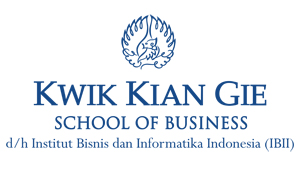 INSTITUT BISNIS DAN INFORMATIKA KWIK KIAN GIEJAKARTAAGUSTUS 2019